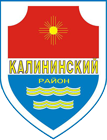 СОВЕТ депутатов калининского района города челябинска
первого созываСовет депутатов Калининского района города Челябинска первого созыва Решает:1.  Утвердить Положение об оказании поддержки гражданам и их объединениям, участвующим в охране общественного порядка, создании условий для деятельности народных дружин на территории Калининского района города Челябинска (приложение).2.  Внести настоящее решение в раздел 10 «Законность и общественная безопасность» нормативной правовой базы местного самоуправления Калининского района города Челябинска.3. Ответственность за исполнение настоящего решения возложить на заместителя Главы Калининского района города Челябинска Епанихину Г. В.4. Контроль исполнения настоящего решения поручить постоянной комиссии Совета депутатов Калининского района города Челябинска по бюджету, налогам и муниципальному имуществу (Гуляк О.В.).5. Настоящее решение вступает в силу со дня его подписания.Первый заместитель ПредседателяСовета депутатов Калининского района                                                  В.В. НекрасовГлава Калининского района                                                                       С.В. КолесникПриложениек решению Совета депутатовКалининского района города Челябинска от  29.03.2017 № 35/2Положениеоб оказании поддержки гражданам и их объединениям, участвующим в охране общественного порядка, создании условий для деятельности народных дружин 
на территории Калининского района города ЧелябинскаI. Общие положения1. Положение об оказании поддержки гражданам и их объединениям, участвующим в охране общественного порядка, создании условий для деятельности народных дружин     на территории Калининского района города Челябинска (далее - Положение) разработано   в целях укрепления охраны общественного порядка на территории Калининского района города Челябинска.Положение определяет:1) полномочия органов местного самоуправления Калининского района города Челябинска по решению вопроса местного значения об оказании поддержки гражданам и их объединениям, участвующим в охране общественного порядка, создании условий для деятельности народных дружин;2) порядок взаимодействия органов местного самоуправления Калининского района города Челябинска с гражданами и их объединениями, участвующими в охране общественного порядка, народными дружинами в целях оказания им поддержки;3) создание условий для деятельности народных дружин.2. Граждане и их объединения, участвующие в охране общественного порядка, народные дружины решают стоящие перед ними задачи во взаимодействии с органами внутренних дел (полицией), иными правоохранительными органами, органами государственной власти и органами местного самоуправления.3. Народные дружины и общественные объединения правоохранительной направленности осуществляют свою деятельность только после внесения в реестр народных дружин и общественных объединений правоохранительной направленности Челябинской области.II. Полномочия органов местного самоуправления Калининского района города Челябинска по решению вопроса об оказании поддержки гражданам и 
их объединениям, участвующим в охране общественного порядка, создании условий для деятельности народных дружин 4. К полномочиям Совета депутатов Калининского района города Челябинска относятся:1) принятие муниципальных правовых актов о порядке оказания поддержки гражданам и их объединениям, участвующим в охране общественного порядка, о создании условий для деятельности народных дружин на территории Калининского района в соответствии с муниципальными нормативными актами города Челябинска;2) принятие муниципальных правовых актов об установлении границы территории,    на которой может быть создана народная дружина.5. К полномочиям Администрации Калининского района города Челябинска относятся:1) оказание поддержки гражданам и их объединениям, участвующим в охране общественного порядка, создание условий для деятельности народных дружин;2) размещение информации о лицах, пропавших без вести, предусмотренной статьей 6 Федерального закона "Об участии граждан в охране общественного порядка", в целях содействия гражданам, участвующим в поиске указанных лиц;3) согласование кандидатуры командира народной дружины;4) выдача народным дружинникам удостоверений, изготовленных в соответствии с образцом удостоверения народного дружинника согласно Закону Челябинской области "О некоторых вопросах правового регулирования участия граждан в охране общественного порядка на территории Челябинской области";5) согласование планов работы народных дружин, мест и времени проведения мероприятий по охране общественного порядка, количества привлекаемых 
к участию в охране общественного порядка народных дружинников.III. Порядок взаимодействия органов местного самоуправления Калининского района города Челябинска с гражданами и их объединениям, участвующими 
в охране общественного порядка, народными дружинами6. Граждане, достигшие возраста восемнадцати лет, вправе участвовать                                  в деятельности общественных объединений правоохранительной направленности, создаваемых ими по месту жительства, нахождения собственности, работы или учебы в форме органа общественной самодеятельности без образования юридического лица.7. О решении создать общественное объединение правоохранительной направленности, принятом гражданами на общем собрании по месту жительства, нахождения собственности, работы или учебы, в Администрацию Калининского района города Челябинска подается уведомление о создании общественного объединения правоохранительной направленности.8. В уведомлении о создании общественного объединения правоохранительной направленности указываются учредители или участники общественного объединения правоохранительной направленности.К уведомлению прилагаются:1) копия документа о внесении общественного объединения правоохранительной направленности в региональный реестр народных дружин и общественных объединений правоохранительной направленности Челябинской области;2) протокол общего собрания граждан по месту жительства, нахождения собственности, работы или учебы о создании общественного объединения правоохранительной направленности.9. Создание, реорганизация и (или) ликвидация общественного объединения правоохранительной направленности осуществляются в порядке, установленном Федеральным законом "Об общественных объединениях" с учетом положений Федерального закона "Об участии граждан в охране общественного порядка".10. Народные дружины создаются по инициативе граждан Российской Федерации, изъявивших желание участвовать в охране общественного порядка, в форме общественной организации с уведомлением Администрации Калининского района города Челябинска.11. В уведомлении о создании народной дружины указываются:1) учредители народной дружины;2) предполагаемое количество членов народной дружины;3) сведения о командире народной дружины;4) граница территории, на которой будет осуществлять свою деятельность народная дружина.К уведомлению о создании народной дружины прилагаются:- протокол общего собрания граждан о создании народной дружины и избрании командира народной дружины;- ходатайство о согласовании кандидатуры на должность командира народной дружины;- копия документа о внесении народной дружины в региональный реестр народных дружин и общественных объединений правоохранительной направленности.12. Руководство деятельностью народной дружины осуществляет командир народной дружины, избранный членами народной дружины, кандидатура которого согласована в порядке, установленном федеральным законом и настоящим Положением.13. Удостоверения членам народной дружины выдаются Администрацией Калининского района города Челябинска.14. Народная дружина осуществляет свою деятельность в соответствии с планом работы.15. План работы народной дружины, место и время проведения мероприятий                   по охране общественного порядка, количество привлекаемых к участию в охране общественного порядка народных дружинников подлежат согласованию                                          с Администрацией Калининского района города Челябинска.16. План работы народной дружины составляется командиром народной дружины с учетом предложений органов внутренних дел (полиции), иных правоохранительных органов, органов местного самоуправления Калининского района города Челябинска, плана мероприятий Калининского района города Челябинска.17. Администрация Калининского района города Челябинска в срок не более                   10 календарных дней согласовывает план работы народной дружины и направляет его в Штаб по взаимодействию и координации деятельности народных дружин города Челябинска в целях координации деятельности народных дружин 
на территории города Челябинска.18. Создание, реорганизация и (или) ликвидация народной дружины осуществляются в порядке, установленном Федеральным законом «Об общественных объединениях» с учетом положений Федерального закона «Об участии граждан в охране общественного порядка».IV. Создание условий для деятельности народных дружин19. Материально-техническое обеспечение деятельности народных дружин осуществляется за счет добровольных пожертвований, а также иных средств,                              не запрещенных законодательством Российской Федерации.20. Органы местного самоуправления Калининского района города Челябинска могут создавать условия для деятельности народных дружин в следующих формах:1) финансирование материально-технического обеспечения деятельности народных дружин;2) предоставление народным дружинам помещений;3) предоставление технических и иных средств для осуществления деятельности народных дружин.21. За активное участие в деятельности по охране общественного порядка народные дружинники могут поощряться в соответствии с порядком, установленным муниципальными правовыми актами органов местного самоуправления Калининского района города Челябинска.22. За особые заслуги в деле охраны общественного порядка, предупреждении                  и пресечении правонарушений, проявленные при этом мужестве и героизме народные дружинники могут быть представлены к награждению в соответствии с законодательством Российской Федерации.Первый заместитель ПредседателяСовета депутатов Калининского района                                                  В.В. НекрасовГлава Калининского района                                                                       С.В. КолесникРЕШЕНИЕ от 29.03.2017                                                                                                            № 35/2В соответствии с Федеральными законами от 02.04.2014 № 44-ФЗ 
«Об участии граждан в охране общественного порядка», от 19.05.1995 № 82-ФЗ «Об общественных объединениях», от 06.10.2003 № 131-ФЗ «Об общих принципах организации местного самоуправления в Российской Федерации», Законами Челябинской области от 18.12.2014 № 97-ЗО «О разграничении полномочий органов местного самоуправления Челябинского городского округа и органов местного самоуправления внутригородских районов в его составе 
по решению вопросов местного значения внутригородских районов», 
от 31.03.2015 № 148-ЗО «О некоторых вопросах правового регулирования участия граждан в охране общественного порядка на территории Челябинской области», решением Челябинской городской Думы от 20.12.2016 № 27/25 «Об утверждении Положения об оказании поддержки гражданам и их объединениям, участвующим в охране общественного порядка, создании условий для деятельности народных дружин на территории города Челябинска», Уставом Калининского района города Челябинска 